Alcaldía Municipal de ZacatecolucaDepartamento de La Paz.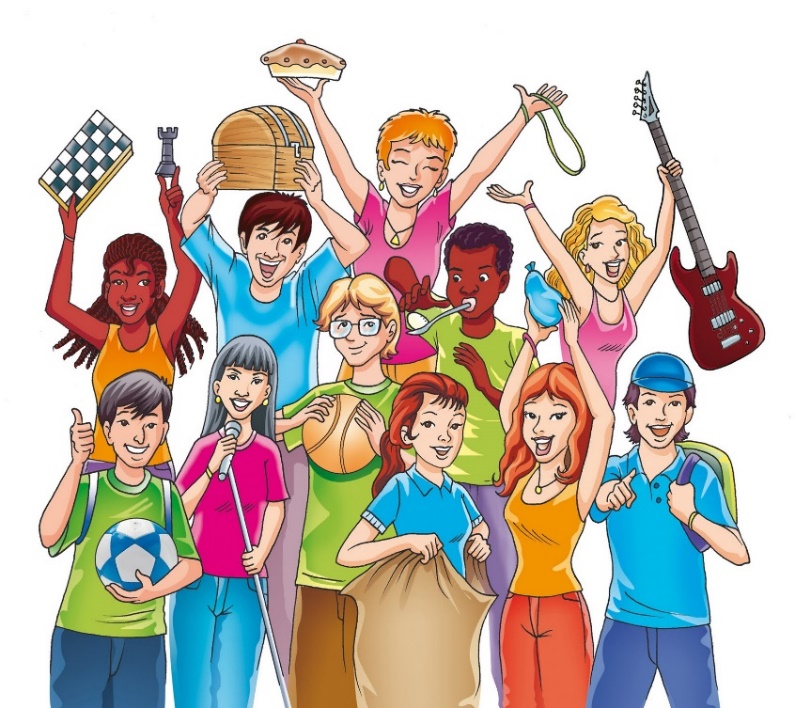 UNIDAD DE RECREACIÓN, CULTURA Y DEPORTESPERIODO DEL INFORME: 01 ENERO al 31 DICIEMBRE 2019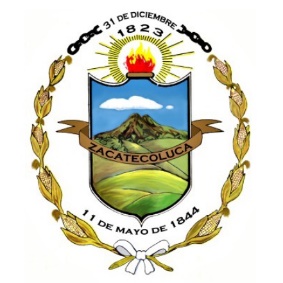 UNIDAD MUNICIPAL: RECREACIÓN, CULTURA Y DEPORTES PROGRAMA: ATENCIÓN A LA CULTURA Y EL DEPORTE 2019FUENTE DE FINANCIAMIENTO:    FODES    75%MODALIDAD DE EJECUCION: POR ADMINISTRACIÓNEJECUTOR DEL PROGRAMA:      TEC. JUAN CARLOS ERAZO	SUPERVISORA DEL PROGRAMA:   LIC. KARLA DOMINGUEZINTRODUCCIÓNLa Unidad de Recreación, Cultura y Deportes de la Alcaldía Municipal de Zacatecoluca (U.R.C.D), es una unidad que depende de la jerarquía del Alcalde Municipal Dr. Francisco Salvador Hirezi según nuestro organigrama municipal , es la responsable de fomentar e impulsar  la Recreación, Cultura y Deportes por medio de sus diferentes Programas y Actividades relacionadas a estos tres grandes ejes con los que se contribuye en la prevención de la violencia en nuestro municipio; garantizando la legalidad y eficiencia de los recursos financieros asignados a la unidad.En base a lo anterior es importante dar a conocer el INFORME ANUAL DE LABORES 2019 que a continuación se detalla: el cual tiene por objeto informar  de manera integral las actividades y programas desarrollados que nos llevan a cumplir con la finalidad de dicha unidad, así mismo se permite conocer la planificación, organización y control de las actividades en función de cumplir metas y objetivos planteados para un tiempo determinado, en este caso para el periodo correspondiente del mes de Enero a Diciembre del año 2019.PROGRAMAS Y ACTIVIDADES EJECUTADAS - PERIODO 2019:Programas/Actividades:PARTIDA No.01 - DONACIÓN DE IMPLEMENTOS Y UNIFORMES DEPORTIVOS 2019PARTIDA No.02 - MONITORES DEPORTIVOS A TIEMPO COMPLETOPARTIDA No.03 - ESCUELA MUNICIPAL DE DIBUJO Y PINTURA " CAMILO MINERO"PARTIDA No.04- TORNEOS MUNICIPALES DE FUTBOL LIBRE (Comunidades, Barrios y Colonias)PARTIDA No.05 - TORNEOS MUNICIPALES DE BALONCESTO CATEGORIA LIBRE (Comunidades, Barrios y Colonias) PARTIDA No.06 - APOYO A COMITÉ CIUDADANO DE CICLISMO VIROLEÑO DE ZACATECOLUCAPARTIDA No.7:  ESCUELA MUNICIPAL DE PATINAJE DE ZACATECOLUCAEn este informe presentamos: Descripción, Objetivos, Metas, Responsable, Cronograma y su presupuesto de gastos y finalmente para el seguimiento, monitoreo y evaluación del mismo para el inicio de una nueva metodología de trabajo en base a objetivos, políticas y estrategias, fomentando una cultura de paz; permitiendo la transparencia en la gestión municipal.DESCRIPCIÓN DE LA UNIDAD DE RECREACIÓN, CULTURA Y DEPORTESEs la responsable dentro de la municipalidad de Fomentar y apoyar todas aquellas iniciativas relacionadas a la Recreación, la Cultura y el Deporte con enfoque de prevención de violencia, facilitando alternativas y creando espacios que permitan la participación de las familias viroleñas.DEPENDENCIA JERARQUICA DE LA UNIDAD DE RECREACIÓN, CULTURA Y DEPORTESLa Unidad de Recreación, Cultura y Deportes, Depende Jerárquicamente del Acalde Municipal.MISION DE LA UNIDAD DE RECREACIÓN, CULTURA Y DEPORTES.     ATRIBUCIONES LEGALES:Las estipuladas en el Código Municipal y Acuerdos Municipales:Cumplir las políticas, lineamientos y disposiciones que sean establecidas por la COMISIÓN MUNICPAL DE JUVENTUD, CULTURA Y DEPORTES, y ejecutar todos los programas y actividades contempladas en el plan anual de trabajo 2019. Ejecutar los programas y actividades contemplados en el Plan Anual de Trabajo 2019; para lo cual se llevará un expediente de todas las actividades desarrolladas y programas.Establecer enlaces con instituciones afines a las actividades desarrolladas por esta unidad como lo son INDES, CASA DE LA CULURA entre otras.OBJETIVOS DEL INFORME:Informar a la gerencia general y financiera sobre el desarrollo de las actividades y programas ejecutados.Dar a conocer las diferentes actividades y programas realizados durante el mes Informar sobre la continuidad, alcances y logros de cada actividad y programa de forma individualDemostrar por medio material fotográfico el desarrollo de las actividades y programas ejecutados.Ejecutar todas las actividades y programas relacionadas con la Recreación, Cultura y Deportes; garantizando la optimización de recursos y ejecutar conforme a lo establecido en el plan de trabajo 2019.OBJETIVOS GENERALES:Contribuir al fortalecimiento del deporte en sus diferentes ramas deportivas a nivel municipalApoyar las diferentes acciones que se realizan en la prevención de la violencia especialmente en niños/as y jóvenes del municipio de Zacatecoluca.Rescatar la cultura, valores históricos de nuestra ciudad viroleña.METAS PARA EL AÑO 2019Contribuir en un 50 % en el fortalecimiento del deporte en nuestro municipio, como una herramienta para la prevención de la violencia.Enfocar en un 50 % todas nuestras actividades y programas en la prevención de la violencia a nivel municipal.Crear alternativas y espacios de Recreación en un 50 % en el que las familias puedan participar y sentirse incluidas.Darle continuidad en un 100% al trabajo que se realiza los diferentes comités deportivos de (CICLISMO, PATINAJE, BALONCESTO).ESTRATEGIAS A UTILIZAR PARA EL CUMPLIMIENTO DE LOS OBJETIVOS Y METASCoordinar el trabajo dependiendo del tipo de actividad o programa a ejecutar con los actores competentes a nivel municipal, así como también con las Unidades municipales que podrían ser de mucha ayuda.Optimizar los recursos disponibles tanto financieros como humanos con los que cuenta la unidad.Invitar a las instituciones públicas y privadas o comités que trabajan en lo relacionado al deporte, recreación y cultura en el municipio de Zacatecoluca y lograr unificar el trabajo.Crear un sistema transparente y justo al momento de realizar la entrega o donación de algún recurso a nuestras comunidades por parte de la unidad.Capacitar y delimitar funciones a cada uno del personal disponible con el que cuenta la unidad.PARTIDA No.01 - DONACIÓN DE IMPLEMENTOS Y UNIFORMES DEPORTIVOS 2019DESCRIPCIÒN: Consiste en proveer de equipos y recursos deportivos a los diferentes equipos conformados en barrios, Colonia y comunidades, para el fortalecimiento del deporte en nuestro municipio tomando en cuenta las ramas deportivas consideradas en este cuadro presupuestario.OBJETIVOS: Fortalecer el deporte en nuestro municipio Prevenir la Violencia en Jóvenes y Niños/as Disminuir por medio del deporte los índices de delincuencia a nivel Urbano y Rural.POBLACIÓN BENEFICIADA:3.720 Personas que se beneficiaron con Uniformes deportivos (Futbol, baloncesto y Softbol)93 pelotas entregadas a equipos de futbol (Futbol sala y Futbol Once)123 Trofeos Entregados en diferentes eventos deportivos (1°,2° y 3° lugar)47 pelotas entregadas de Baloncesto a equipos del municipio que participan en torneos05 pares de porterías para futbol once reglamentarias donadas a equipos en comunidades zona rural 08 pares de guantes para guardameta futbol once a equipos de comunidades814 medallas entregadas para premiaciones en diferentes eventos deportivos 03 pares de redes para porterías reglamentarias de futbol once entregadas a equipos de comunidades. PRESPUESTO EJECUTADO – AÑO 2019:CRONOGRAMA:INDICADOR: Informe Anual de labores en donde se dará a conocer los logros y avances.RESPALDO FOTOGRAFICO DE MUESTRA: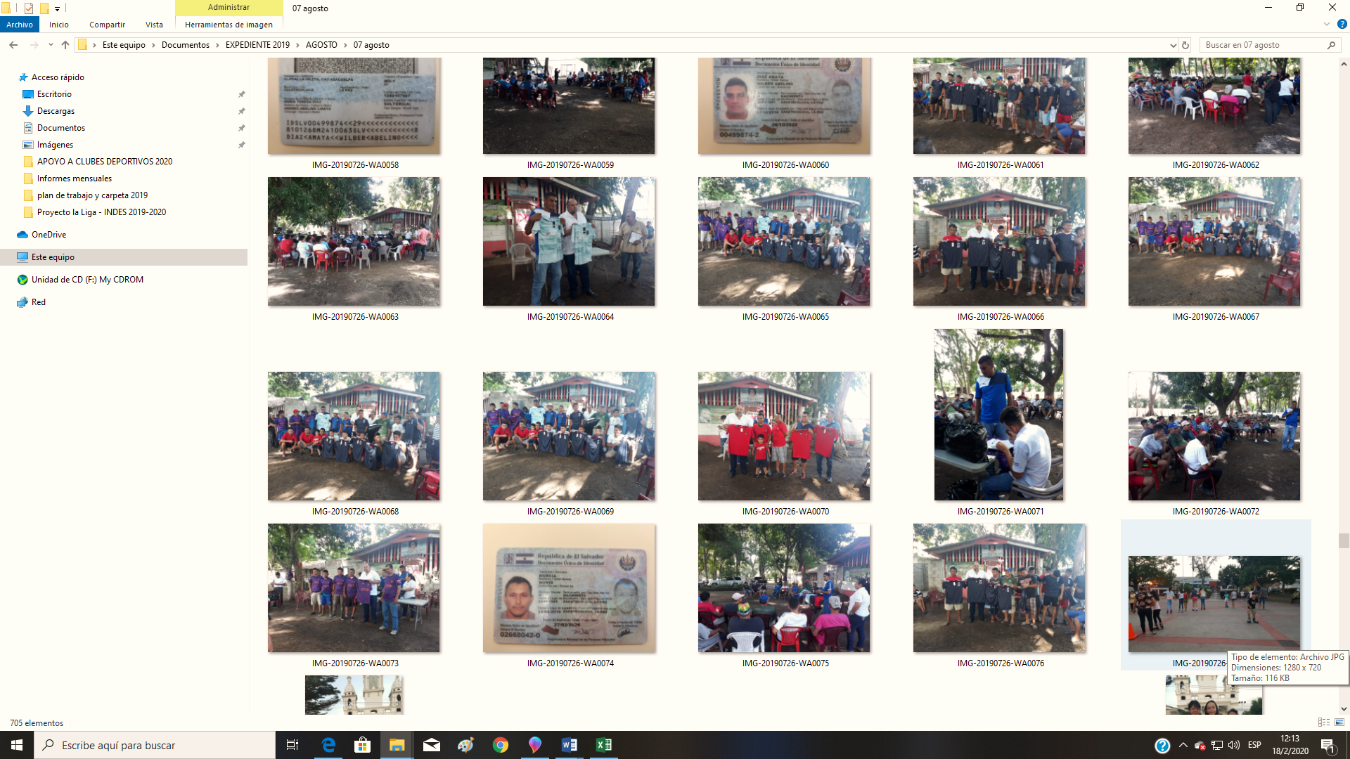 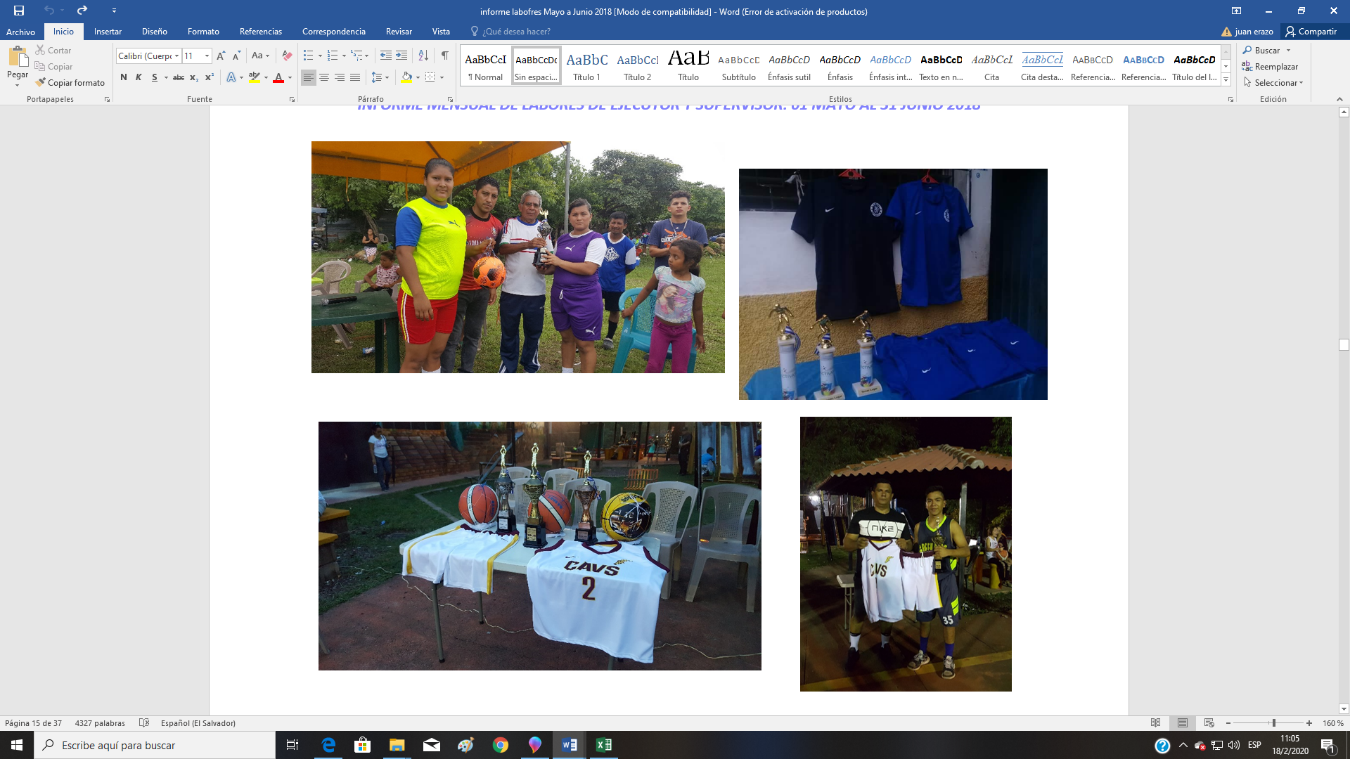 PARTIDA No.02 - MONITORES DEPORTIVOS A TIEMPO COMPLETODESCRIPCIÒN: Consiste en la contratación de personal para promover los diferentes programas deportivos que se desarrollas en barrios, Colonia y comunidades del municipio, para el fortalecimiento del deporte tomando en cuenta las ramas deportivas consideradas en este cuadro presupuestario.OBJETIVOS: Fortalecer el deporte en nuestro municipio Prevenir la Violencia en Jóvenes y Niños/asDisminuir por medio del deporte los índices de delincuencia a nivel Urbano y Rural.POBLACIÓN BENEFICIADA:3,720 Personas que se beneficiaron con este programa por medio de nuestras deportivas.METAS:Contribuir en un 50 % en el fortalecimiento del deporte en nuestro municipio, como una herramienta para la prevención de la violencia.Enfocar en un 50 % todas nuestras actividades y programas en la prevención de la violencia a nivel municipal.Crear alternativas y espacios de Recreación en un 50 % en el que las familias puedan participar y sentirse incluidas.PRESPUESTO ANUAL:CRONOGRAMA:INDICADOR: Informe Anual de labores en donde se dará a conocer los logros y avances.RESPALDO FOTOGRAFICO DE MUESTRA: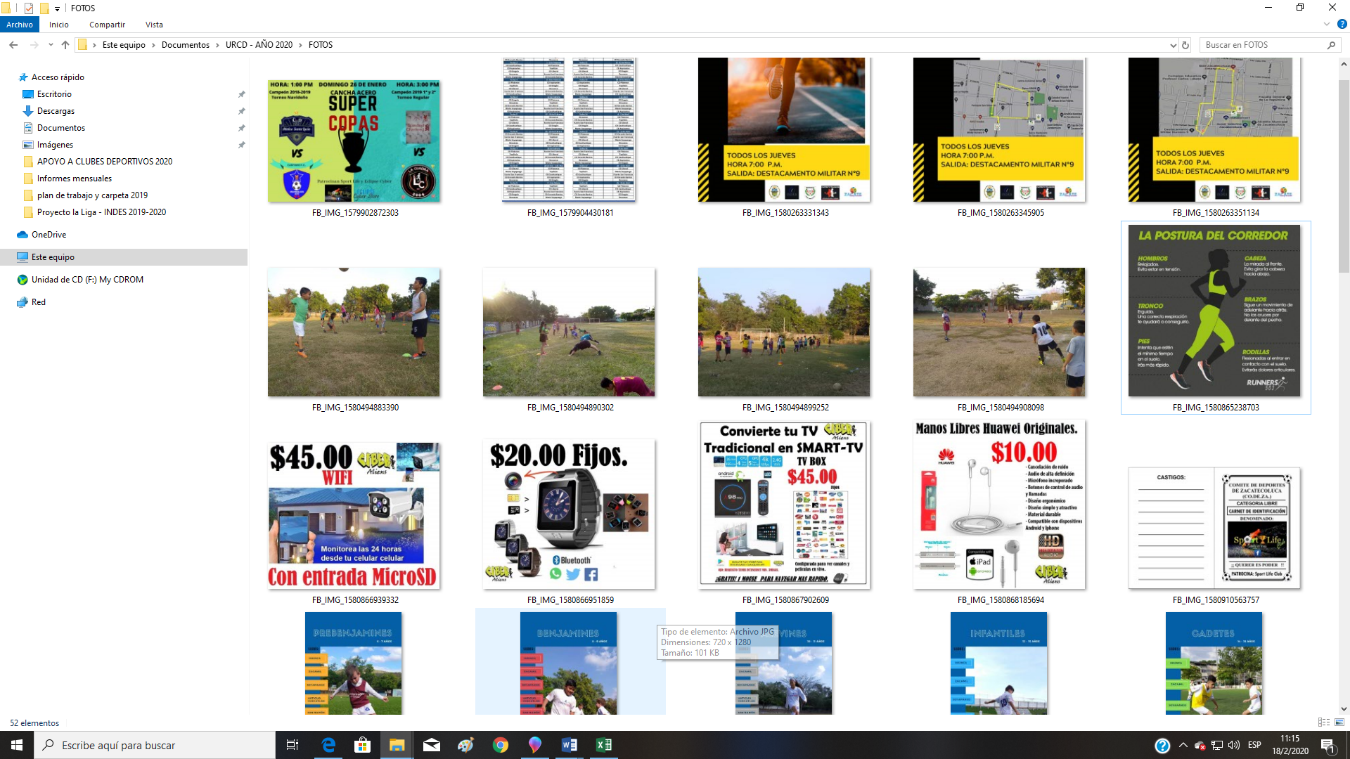 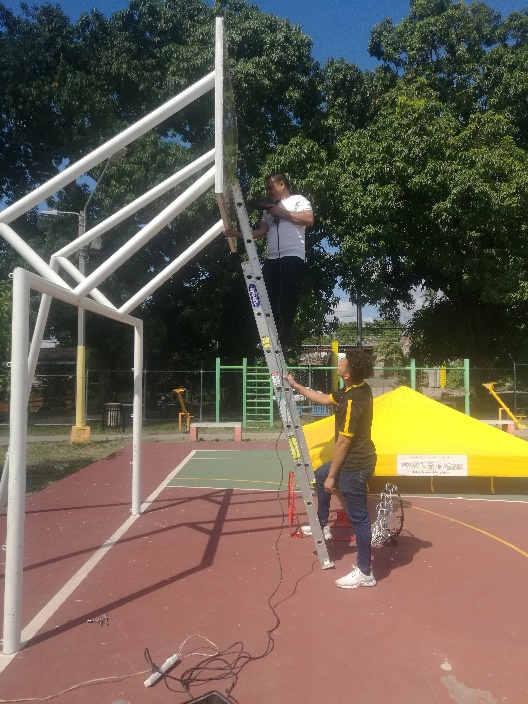 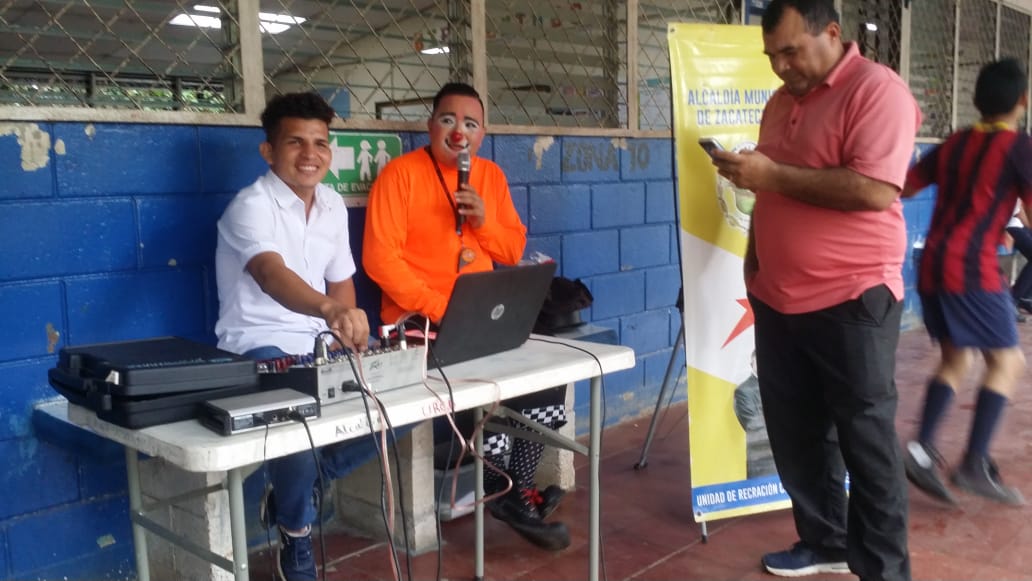 PARTIDA No.03 - ESCUELA MUNICIPAL DE DIBUJO Y PINTURA " CAMILO MINERO"OBJETIVO GENERAL:Entre nuestros objetivos está enseñar herramientas propias de dibujo y pintura que ayuden al desarrollo personal y al de las capacidades de los alumnos.Poner en práctica una pedagogía basada en la promoción y la libertad de las personas, siendo éstas el centro de la acción educativa.Entrenar la creatividad entendida como capacidad necesaria para el desarrollo personal de todos los seres humanos.Fomentar el tejido social entre los niños, jóvenes, adultos y familias del barrio, abriendo un espacio educativo, social y cultural en el que poder compartir. OBJETIVOS ESPECÍFICOS: Aprender el correcto tensado y preparación de diversos soportes y experimentar el c o m p o r t a - miento de la pintura sobre diferentes preparaciones.Trabajar con diferentes medios, materiales y procedimientosMedio resinoso para pintura con veladuras Temple graso y su compatibilidad con el óleo para técnica mixta: temple-óleo. Conocer los pigmentos en polvo como materia prima y saber cómo seleccionarlos, teniendo en cuenta sus características químicas y por consiguiente sus afinidades e incompatibilidades, de manera que las obras tengan más estabilidad y duración en el tiempo.Descripción del programa:La escuela municipal de dibujo y pintura  es una alternativa   que la municipalidad de Zacatecoluca ofrece a la juventud y Niñez de nuestro municipio con el fin de rescatar el arte y la cultura que identifica a este pueblo viroleño así mismo se está aportando en disminuir los índices de violencia que afectan a nuestro municipio previniendo a que más niños, niñas y jóvenes llegan a hacer víctimas de la delincuencia.Las clases son totalmente gratis no requieren  ningún costo para los participantes o padres de familia.La escuela cuenta con un instructor especialmente contratado para la enseñanza de estas actividades artísticas, este  se encarga de recibir a los alumnos/as participantes y planificar la clase a impartir por cada jornada sabatina.Personas entre las edades beneficiadas:07  a 25 años  (Niños/as y jóvenes)Población geográfica beneficiada: Comunidades, Barrios y Colonias del Municipio de ZacatecolucaNiveles con los que cuenta la escuela: Nivel Básico, Intermedio y AvanzadoPOBLACIÓN BENEFICIADA:69 Familias beneficiadas con este programa de Formación en las Artes plásticas.Logros y alcances: La escuela continua con su plan de enseñanza con toda normalidad además sigue participando en diferentes actividades de Arte y Cultura a nivel municipal.PRESPUESTO ANUAL:CRONOGRAMA:INDICADOR: Informe Anual de labores en donde se dará a conocer los logros y avances.RESPALDO FOTOGRAFICO DE MUESTRA: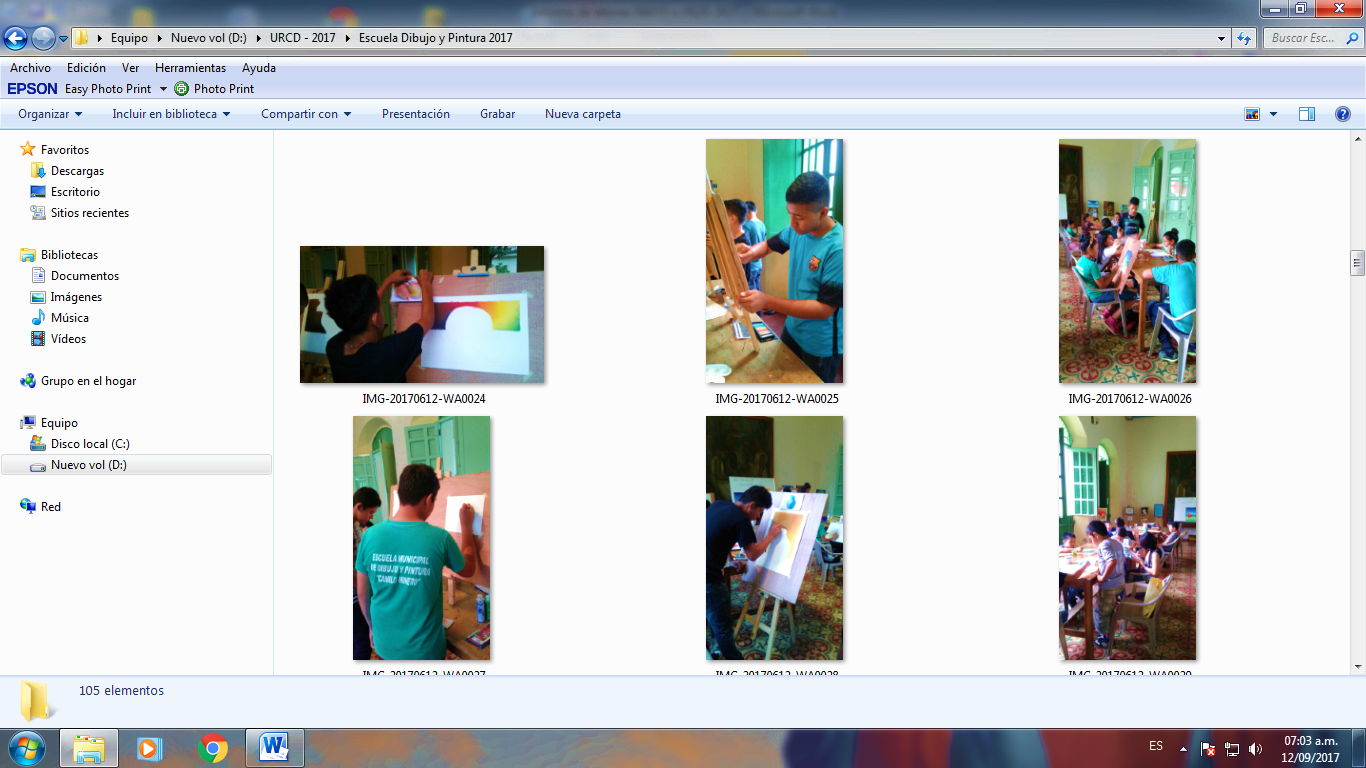 PARTIDA No.04- TORNEOS MUNICIPALES DE FUTBOL LIBRE(Comunidades, Barrios y Colonias)DESCRIPCIÒN: Los torneos Municipales de Futbol Libre Masculino y Femenino son una opción que la municipalidad brinda para la Sana Diversión y Recreación para todos aquellos Hombres y Mujeres sean estas personas Jóvenes o Adultas ya que se incluyen en estos torneos las Categorías son Libres en edad por lo que participan todas las edades en conjunto, solo se realizaran 02 torneos en el año por cada categoría. Dichos eventos se realizan en las Instalaciones del Polideportivo Municipal Colonia 27 de septiembre.OBJETIVOS: Crear un espacio de Recreación en el que se practique el Futbol SalaGenerar un espacio de Convivencia familiar reuniendo a toda la familia de nuestro municipioContribuir en la prevención de la violencia en nuestro municipioDisminuir con estas actividades los índices de delincuencia.POBLACIÓN BENEFICIADA:3,000 personas aproximadamente en calidad de participantes directos e indirectos (Edades comprendidas entre 5 a 55 años) beneficiadas con este programa de deportes.METAS:Contribuir en un 50 % en el fortalecimiento del deporte en nuestro municipio, como una herramienta para la prevención de la violencia.Enfocar en un 50 % todas nuestras actividades y programas en la prevención de la violencia a nivel municipal.Crear alternativas y espacios de Recreación en un 50 % en el que las familias puedan participar y sentirse incluidas.PRESPUESTO ANUAL:CRONOGRAMA:INDICADOR: Informe Anual de labores en donde se dará a conocer los logros y avances.RESPALDO FOTOGRAFICO DE MUESTRA: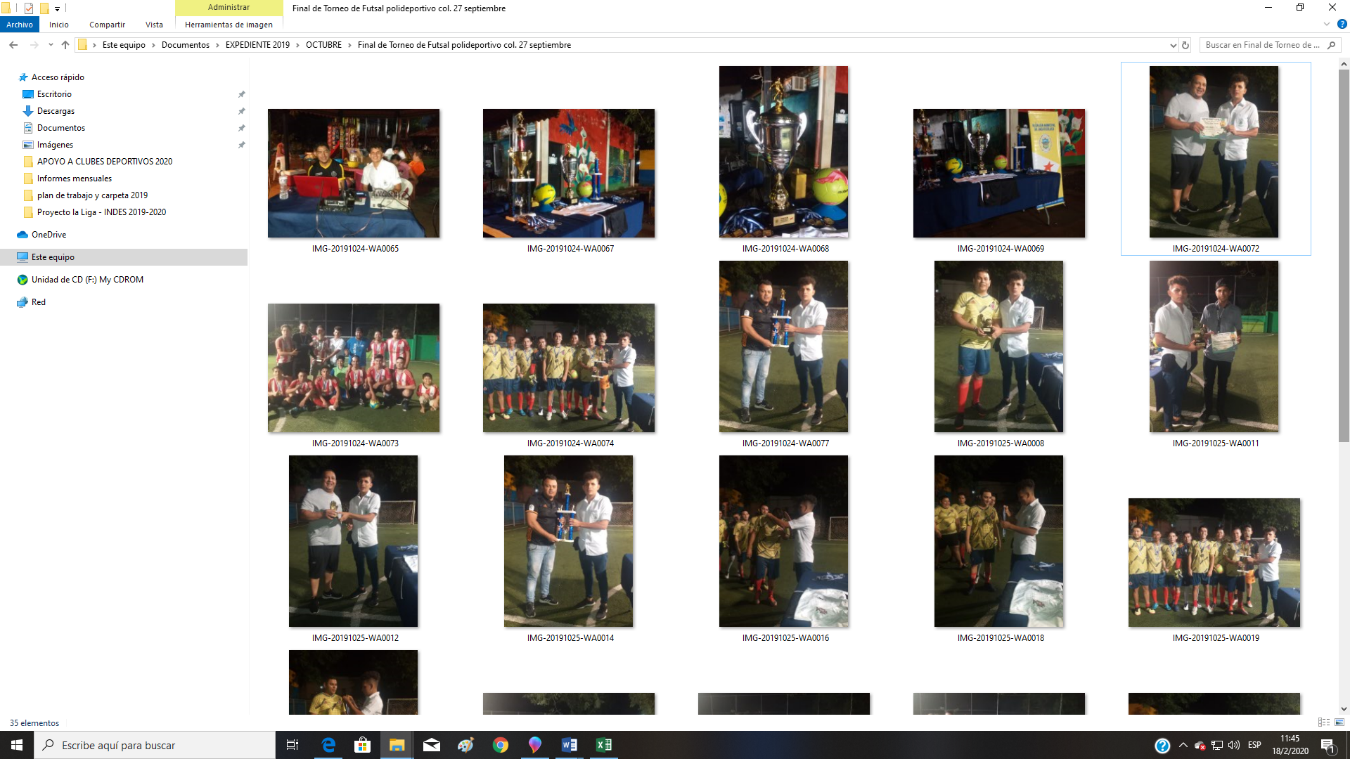 PARTIDA No.05 - TORNEOS MUNICIPALES DE BALONCESTO CATEGORIA LIBRE (Comunidades, Barrios y Colonias)DESCRIPCIÒN: Los torneos Municipales de Baloncesto son una opción que la municipalidad brinda para la Sana Diversión y Recreación para todo aquellos hombre y Mujeres ya que se incluyen en estos torneos ambas Categorías Juvenil y Libre en el que participan todas las edades en conjunto, solo se realizaran 02 torneos en el año por categoría.Dichos eventos se realizan en las Instalaciones del Polideportivo Municipal Colonia 27 de septiembre y Polideportivo Municipal Hato Hasbun (San Antonio).OBJETIVOS: Crear un espacio de Recreación en el que se practique el BaloncestoGenerar un espacio de Convivencia familiar reuniendo a toda la familia de nuestro municipioContribuir en la prevención de la violencia en nuestro municipioDisminuir con estas actividades los índices de delincuencia.POBLACIÓN BENEFICIADA:1,000 personas aproximadamente en calidad de participantes directos e indirectos (Edades comprendidas entre 5 a 55 años) beneficiadas con este programa de deportes.METAS:Contribuir en un 50 % en el fortalecimiento del deporte en nuestro municipio, como una herramienta para la prevención de la violencia.Enfocar en un 50 % todas nuestras actividades y programas en la prevención de la violencia a nivel municipal.Crear alternativas y espacios de Recreación en un 50 % en el que las familias puedan participar y sentirse incluidas.PRESPUESTO ANUAL:CRONOGRAMA:INDICADOR: Informe Anual de labores en donde se dará a conocer los logros y avances.RESPALDO FOTOGRAFICO DE MUESTRA: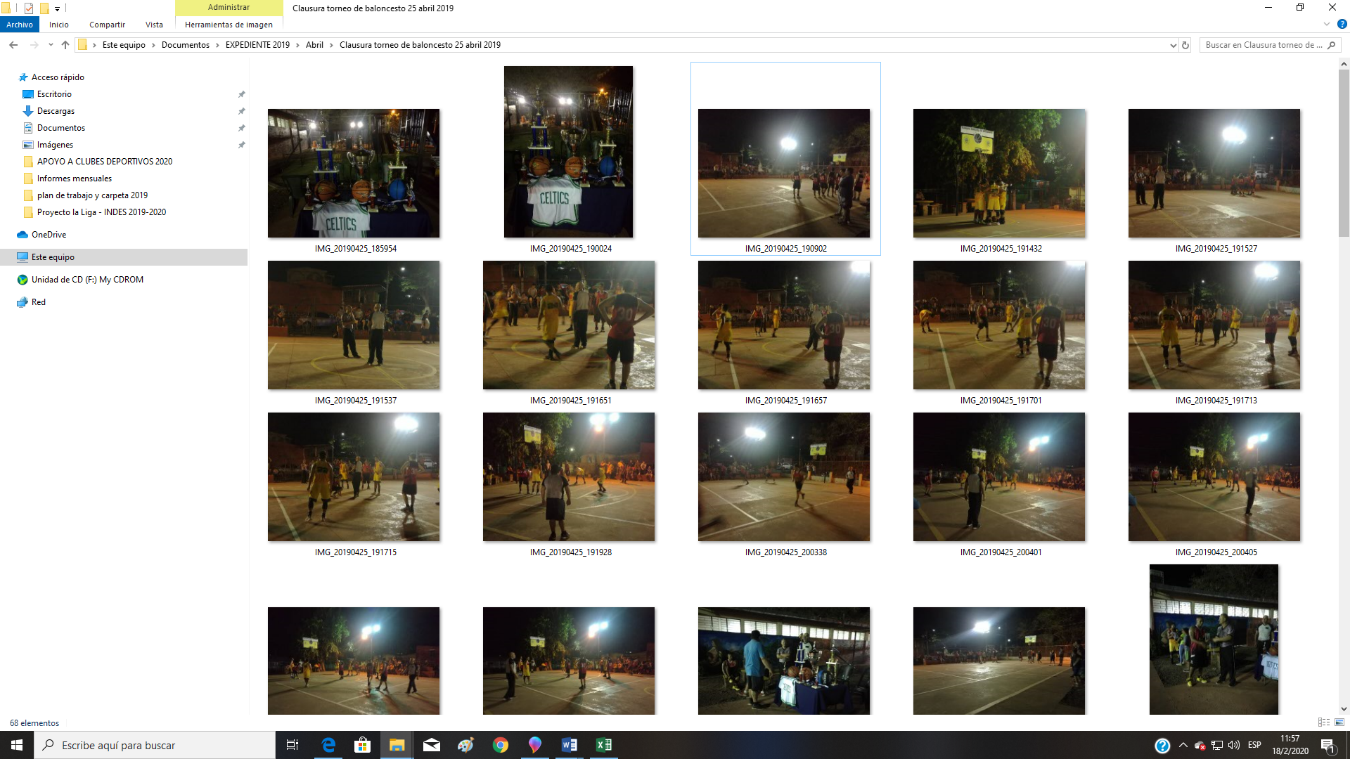 PARTIDA No.06 - APOYO A COMITÉ CIUDADANO DE CICLISMO VIROLEÑO DE ZACATECOLUCADESCRIPCIÒN: En esta partida se comprende todas las actividades más importantes a desarrollar durante el año por parte del Comité Ciudadano de Ciclismo Viroleño.Grupo de ciclistas organizados que nos identificamos con el nombre de Comité Ciudadano de Ciclismo Urbano Viroleño, somos un grupo de niños/as, jóvenes, adultos y adultos mayores de más de 100 personasOBJETIVOS: Ser un grupo alternativo con el único fin de integrar a las familias en especial a niños, niñas, adolescentes y jóvenes, para alejarlos de situaciones que afecten su sano desarrollo.POBLACIÓN BENEFICIADA:1,000 personas aproximadamente beneficiadas en calidad de participantes directos e indirectos (Edades comprendidas entre 10 a 55 años) beneficiadas con este programa de deportes.METAS:Contribuir en un 50 % en el fortalecimiento del deporte de Ciclismo en nuestro municipio, como una herramienta para la prevención de la violencia.Enfocar en un 50 % todas nuestras actividades y programas en la prevención de la violencia a nivel municipal.Crear alternativas y espacios de Recreación en un 50 % en el que las familias puedan participar y sentirse incluidas.PRESPUESTO ANUAL:CRONOGRAMA:INDICADOR: Informe Anual de labores en donde se dará a conocer los logros y avances.RESPALDO FOTOGRAFICO DE MUESTRA: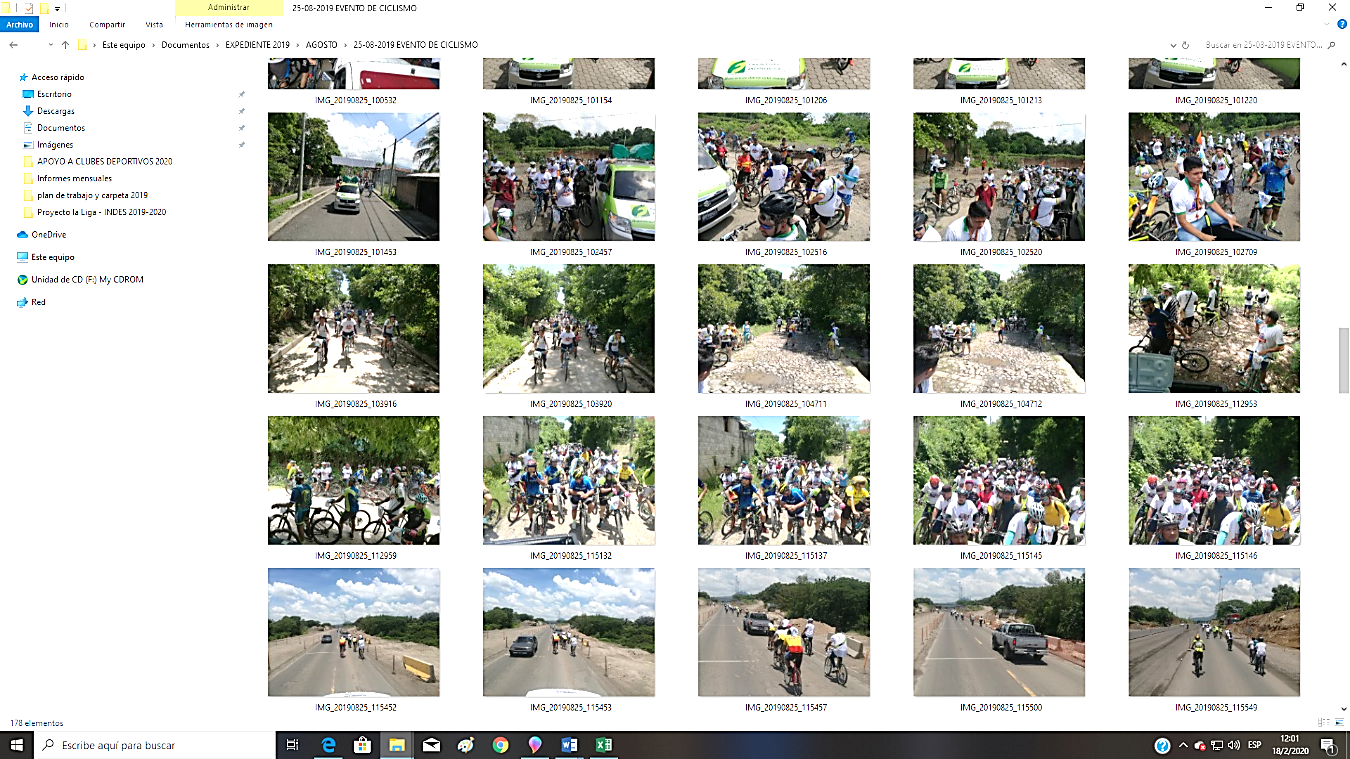 PARTIDA No.7:  ESCUELA MUNICIPAL DE PATINAJE DE ZACATECOLUCAObjetivos Generales:
Estructurar la Escuela de patinaje de Zacatecoluca   con procesos deportivos desde los semilleros hasta el mantenimiento de la categoría élite.Elaborar programas de enseñanza coherentes en todas sus fases para tener un semillero grande de deportistas que continúen desde que el niño se inicia en clases de patinaje hasta el rendimiento, para que nuestra escuela pueda orientarlos y contar con todo su historial técnico y deportivo.Objetivos Específicos:Propiciar en el alumno un desarrollo armónico de las habilidades motrices generales que se verán reflejadas en una correcta asimilación técnica y una mejor adaptación del organismo a futuro.Permitir que el deportista conozca un elemento importante para la vida; el equilibrio y de esta manera lo aproveche y disfrute.Permitir que el niño que vivencia de una manera natural y positiva el conocimiento del patín con ayudas personales, para que la práctica le resulte amena y divertida.Desarrollar en el niño habilidades específicas para el mejor desempeño en el patinaje.Conformar un equipo multidisciplinario que permita atender adecuadamente a los niños durante sus diferentes etapas deportivas.Capacitar a todas las personas que participan en el proceso haciendo énfasis en el área técnico docente como pilar fundamental del mismo.Descripción del programa:El patinaje es un deporte que exige una perfecta combinación entre mente y cuerpo y a la vez una alta coordinación sensorio-motriz que compromete, desarrolla y agudiza el sentido del equilibrio.Con el objetivo de contribuir en la prevención de la violencia en nuestro municipio y crear un espacio en donde Niños/as y jóvenes tengan la oportunidad de Aprender el  Baloncesto y con ello descubrir habilidades para este deporte la Unidad de Recreación, Cultura y Deportes ejecuta el programa denominado: ESCUELA DE INICIACIÓN DE PATINAJE  2019 , para ello la municipalidad es la responsable de facilitar los Recursos necesarios y el espacio físico para la enseñanza, beneficiando de esta manera a nuestra niñez y juventud de nuestro municipio.Personas entre las edades beneficiadas: 07  a 17 años  (Niños, Niñas y Jóvenes)Población geográfica beneficiada: Comunidades, Barrios y Colonias del Municipio de ZacatecolucaPromedio de personas beneficiados\as directa: 97 Niños/as y JóvenesFamilias beneficiadas con el programa deportivo: 97 FamiliasLogros y alcances del mes: Participación en competencias de diversas categorías a nivel nacional  Participación en competencias EstudiantilesParticipaciones en convivios locales. Horario de funcionamiento de la Escuela: MIERCOLES Y VIERNESHorarios: 04:00 PM  A  7:00 PM (Plaza José Simeón Cañas)MARTES, JUEVES Horarios: 02:30 PM  A  5:00 PM (Estadio Municipal Antonio Toledo V.)PRESUPUESTO ANUAL:CRONOGRAMA:INDICADOR: Informe Anual de labores en donde se dará a conocer los logros y avances.RESPALDO FOTOGRAFICO DE MUESTRA: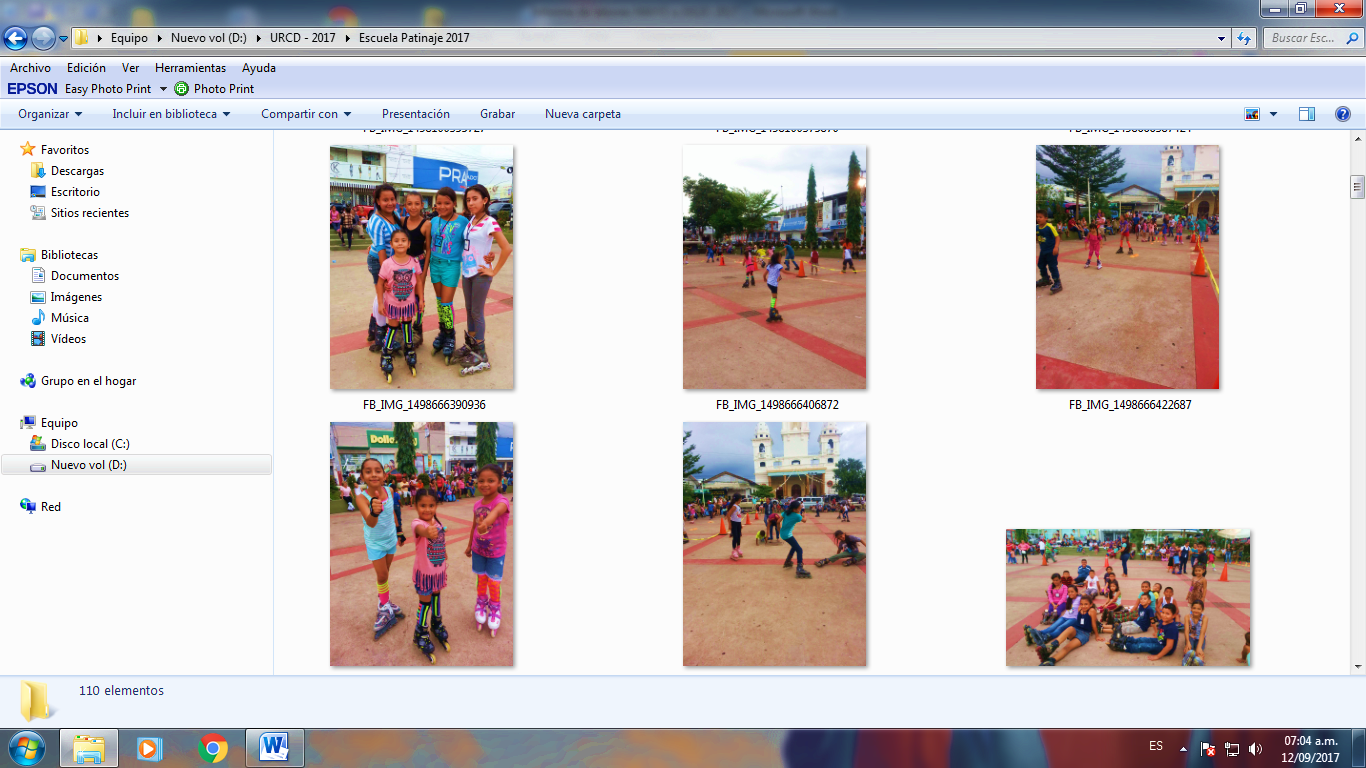 Zacatecoluca, 03 días del mes de enero de 2020ELABORADO POR: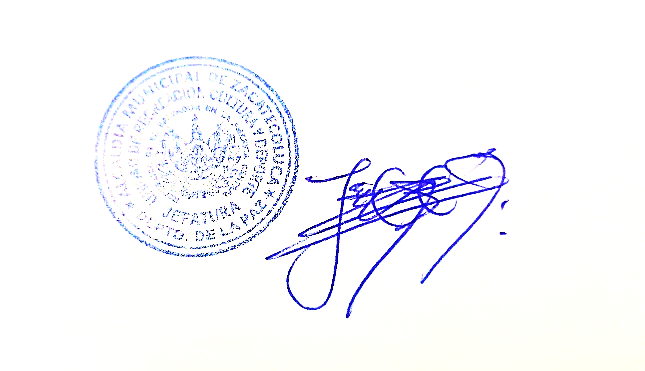 Juan Carlos ErazoJEFE UNIDAD DE RECREACIÓN, CULTURA Y DEPORTESCON EL VISTO BUENO DE:COMISIÓN MUNICIPAL DE JUVENTUD, CULTURA Y DEPORTES 2019MISION Ejecutar  Programas y Actividades de Carácter Recreativo, Cultural y Deportivo que beneficien a la población  del municipio de Zacatecoluca en general, contribuyendo en la prevención de violencia.CorrCODIGOCONCEPTOCodigo ONUMERCANCIACANTIDADUnidad de MedidaPRECIO 
UNITARIO $COSTO TOTAL $154199Pelotas para Futbol Once No.05 Marca MIKASSA49161505Balones de fútbol75Unidad $         25.00  $          1,875.00 354199Pelotas para Futbol  Uso de Niños/as No.03 Marca MIKASSA49161505Balones de fútbol20Unidad $         25.00  $             500.00 454199Pelotas para Baloncesto No.07 Marca Spalding49161603Pelotas de baloncesto22Unidad $         25.00  $             550.00 554199Pelotas para Softbol Marca Wessont49161503Equipo para deporte de campo10Unidad $         12.00  $             120.00 654199Pelotas para Futbol Sala Marca Mikassa49161505Balones de fútbol6Unidad $         30.00  $             180.00 754199Guantes de Cuero  para Softbol diversas tallas49161521Guantes de softball6Pares $         45.00  $             270.00 854104Uniformes  para  Equipos Futbol  Afederados 53102904Prendas de deporte1500Unidad $         10.00  $        15,000.00 2054199Conos aulados color Naranja - Mediano49161526Material de entrenamiento de fútbol200Unidad $          2.00  $             400.00 2154199Guantes para Porteros de futbol (Pares de Diversas tallas)49161502Guantes de béisbol10Pares $         25.00  $             250.00 2254199Mallas para porterias de futbol Once 49221505Redes o mallas deportivas10Pares $         90.00  $             900.00 2854199Marcos para porteria de cancha futbol once y sala ( Pares) 
solicitadas por comunidades e instituciones educativas49221502Porterías deportivas10Pares $       300.00  $          3,000.00 3255603GASTOS BANCARIOSChequera1SG $          5.00  $                5.00 3355603GASTOS BANCARIOSChequera1SG $          5.00  $                5.00 3455603GASTOS BANCARIOSChequera1SG $          5.00  $                5.00 3555603GASTOS BANCARIOSChequera1SG $          5.00  $                5.00 3655603GASTOS BANCARIOSChequera1SG $          5.00  $                5.00 3755603GASTOS BANCARIOSChequera1SG $          5.00  $                5.00 TOTAL: TOTAL: TOTAL: TOTAL: TOTAL: TOTAL: TOTAL: TOTAL: $   23,075.00Calendarización de ActividadesCalendarización de ActividadesCalendarización de ActividadesCalendarización de ActividadesCalendarización de ActividadesCalendarización de ActividadesCalendarización de ActividadesCalendarización de ActividadesCalendarización de ActividadesCalendarización de ActividadesCalendarización de ActividadesCalendarización de ActividadesCalendarización de ActividadesCalendarización de ActividadesCalendarización de ActividadesCalendarización de ActividadesNo.Actividades:EFMAMJJASONDResponsable:1Recibir solicitudes de comunidades, barrios y coloniasJefe Unidad de Recreación, cultura y Deportes.2Análisis de aprobación de solicitudes efectuadas por comunidades, barrios y colonias. Comisión municipal de juventud, cultura y deportes3Efectuar proceso de requerimiento ante UACI según la disponibilidad financiera asignada para el mes.Jefe Unidad de Recreación, cultura y Deportes.4Entrega de implementos deportivos  adquiridos a solicitantes.Comisión municipal de juventud, cultura y deportesCorr.CODIGOCONCEPTOCodigo ONUMERCANCIACANTIDADPRECIO 
UNITARIO $COSTO TOTAL $151201SUELDO MONITOR DEPORTIVO  01 80111701Servicios de contratación de personal12 $     444.44  $           5,333.28 251201SUELDO MONITOR DEPORTIVO 0280111701Servicios de contratación de personal12 $     444.44  $           5,333.28 351201SUELDO MONITOR DEPORTIVO 0380111701Servicios de contratación de personal12 $     444.44  $           5,333.28 451201AGUINALDOS80111701Servicios de contratación de personal3 $     111.11  $              333.33 TOTAL: $ 21,333.12 Calendarización de ActividadesCalendarización de ActividadesCalendarización de ActividadesCalendarización de ActividadesCalendarización de ActividadesCalendarización de ActividadesCalendarización de ActividadesCalendarización de ActividadesCalendarización de ActividadesCalendarización de ActividadesCalendarización de ActividadesCalendarización de ActividadesCalendarización de ActividadesCalendarización de ActividadesCalendarización de ActividadesCalendarización de ActividadesNo.Actividades:EFMAMJJASONDResponsable:1Inicio de acciones como monitores deportivos en los diferentes eventos. Monitores deportivos.CorrCODIGOCONCEPTOCodigo ONU MERCANCIA CANTIDADUnidad de Medida PRECIO 
UNITARIO $  COSTO TOTAL $ 154116Papel Fabriano sin textura, Giz de 180 gr.60121107 Hojas de papel de acuarelas60UNIDAD $          0.11  $                6.60 254105Cartulina índex blanca14121503Cartulina15PLIEGO $          0.15  $                2.25 354199Acuarela Staedtler Noris Club (caja de 12 unidades)60121221Pintura de acuarela de platillo15UNIDAD $          5.40  $              81.00 454199Pinceles redondos, cerdas suaves # 6 Modelo 966060121226Pinceles de acuarela15UNIDAD $          3.35  $              50.25 554199Pinceles redondos, cerdas suaves # 8 marca Condor60121226Pinceles de acuarela15UNIDAD $          1.99  $              29.85 654199Pinceles plano, cerdas suaves # 10 marca Condor60121226Pinceles de acuarela15UNIDAD $          2.85  $              42.75 754199Pinceles planos, cerdas suaves # 12 marca Condor60121226Pinceles de acuarela15UNIDAD $          2.99  $              44.85 854199Yeso pastel graso de 24 unidades, Artline44121710Tiza para escribir o accesorios15CAJA $          5.95  $              89.25 954105Portaledger de 1/8 Diseño44121507 Sobres de catálogo o broche15UNIDAD $          0.55  $                8.25 1054114Borradores Studmark Soft suave 3201A goma negrita60121535Borradores de goma15UNIDAD $          0.35  $                5.25 1154105Papel ledger de 1/8 Diseño14111513Papel de libro (Ledger paper)125UNIDAD $          0.05  $                6.25 1254105Porta ledger de 1/8 Diseño44121507 Sobres de catálogo o broche20UNIDAD $          0.55  $              11.00 1354116Esfuminos de papel de 7.5 mm. Conte60121912 Difuminadores15UNIDAD $          1.59  $              23.85 1454116Papel fabriano con textura, Constelación Fiandra 200 gr60121107 Hojas de papel de acuarelas150UNIDAD $          0.13  $              19.50 1554116Lápiz graduado HB (caja de 12 unidades) Staedtler60121511Lápices especializados2CAJA $         11.76  $              23.52 1654114Plumones para pizarra rojo, azul y negro Artline44121711Rotuladores6UNIDAD $          0.95  $                5.70 1754114Sacapunta de escritorio manual Kw-trío 30VA44121619Sacapuntas1UNIDAD $         10.12  $              10.12 1854105Papel ledger t/ tabloide (doble carta)14111513Papel de libro (Ledger paper)150UNIDAD $          0.18  $              27.00 1954105Porta ledger tamaño de ¼ Diseño44121507 Sobres de catálogo o broche10UNIDAD $          1.15  $              11.50 2054116Pinceles planos, marca Condor, cerdas suaves # 1060121229Pinceles especializados30Unidad $          2.85  $              85.50 2154116Pinceles planos, marca Condor, cerdas suaves # 1260121229Pinceles especializados30Unidad $          2.99  $              89.70 2254116Pinceles planos, marca Condor, cerdas suaves # 860121229Pinceles especializados30Unidad $          2.15  $              64.50 2354116Pinceles planos, Código 9902, cerdas suaves # 660121229Pinceles especializados30Unidad $          2.55  $              76.50 2454116Pinceles redondos, marca Condor, cerdas suaves # 1060121229Pinceles especializados30Unidad $          2.29  $              68.70 2554116Pinceles redondos, marca Condor, cerdas suaves # 460121229Pinceles especializados30Unidad $          1.75  $              52.50 2654116Pinceles redondos, Código 9660, cerdas suaves # 660121229Pinceles especializados30Unidad $          3.35  $             100.50 2754116Pinceles redondos, Código 99602, cerdas suaves # 060121229Pinceles especializados30Unidad $          1.15  $              34.50 2854116Pinceles de cerdas duras # 3 Cornell 203860121229Pinceles especializados30Unidad $          1.69  $              50.70 2954116Espátulas de punta redonda marca Luka surtido de tamaño60121234Espátulas para aplicación de pintura20Unidad $          4.65  $              93.00 3054116Oleos Siena tostada de 150 ml. Louvre60121213Pinturas o medios al óleo sintéticos tratados por calor3BOTE $         16.95  $              50.85 3154116Oleos Siena natural de 150 ml. Louvre60121213Pinturas o medios al óleo sintéticos tratados por calor3BOTE $         16.95  $              50.85 3254116Oleos Amarillo limón de 150 ml. Louvre60121213Pinturas o medios al óleo sintéticos tratados por calor3BOTE $         16.95  $              50.85 3354116Oleos Amarillo cadmio claro de 150 ml. Louvre60121213Pinturas o medios al óleo sintéticos tratados por calor3BOTE $         16.95  $              50.85 3454116Oleos Amarillo azo medio de 150 ml. Louvre60121213Pinturas o medios al óleo sintéticos tratados por calor3BOTE $         16.95  $              50.85 3554116Oleos Amarillo Ocre de 150 ml. Louvre60121213Pinturas o medios al óleo sintéticos tratados por calor3BOTE $         16.95  $              50.85 3654116Oleos Rojo azo medio de 150 ml. Louvre60121213Pinturas o medios al óleo sintéticos tratados por calor3BOTE $         16.95  $              50.85 3754116Oleos Verde sapo o vejiga (verde esmeralda) de 150 ml. Louvre60121213Pinturas o medios al óleo sintéticos tratados por calor3BOTE $         16.95  $              50.85 3854116Oleos Piel de 150 ml. Louvre60121213Pinturas o medios al óleo sintéticos tratados por calor3BOTE $         16.95  $              50.85 3954116Oleo Azul de Prusia de 150 ml. Louvre60121213Pinturas o medios al óleo sintéticos tratados por calor3BOTE $         16.95  $              50.85 4054116Oleo Rojo Carmine de 60 ml. Louvre60121213Pinturas o medios al óleo sintéticos tratados por calor12BOTE $          6.78  $              81.36 4154116Oleo Blanco titanio de 150 ml. Louvre60121213Pinturas o medios al óleo sintéticos tratados por calor15BOTE $         16.95  $             254.25 4254107Aceite linaza purificada LEFRANC de 75 ml.   Bote12181602 Aceites naturales18BOTE $          4.59  $              82.62 4354107Trementina rectificada LEFRANC de 75 ml. Bote31211905Mezcladores de pintura15BOTE $          4.59  $              68.85 4454116Canvas de 40 X 50 cm. (lienzo en bastidor Simply)60121125Paneles de lienzo25BOTE $          6.99  $             174.75 4554116Canvas de 30 x 40 cm. (lienzo en bastidor Simply)60121125Paneles de lienzo25BOTE $          5.25  $             131.25 4654116Canvas de 24 x 30 cm. (lienzo en bastidor Simply)60121125Paneles de lienzo25BOTE $          4.35  $             108.75 4754399TRANSPORTE PARA SALIDAS CON ALUMNOS/AS78111803Servicios de autobuses contratados1Servicio $       200.00  $             200.00 4851201SUELDOS  INSTRUCTOR 80111701Servicios de contratación de personal12Unidad $       444.44  $          5,333.28 4954313Impresiones, publicaciones  y reproduccionesbanner1Unidad $       100.00  $             100.00 TOTAL: $   8,258.45 Calendarización de ActividadesCalendarización de ActividadesCalendarización de ActividadesCalendarización de ActividadesCalendarización de ActividadesCalendarización de ActividadesCalendarización de ActividadesCalendarización de ActividadesCalendarización de ActividadesCalendarización de ActividadesCalendarización de ActividadesCalendarización de ActividadesCalendarización de ActividadesCalendarización de ActividadesCalendarización de ActividadesCalendarización de ActividadesNo.Actividades:EFMAMJJASONDResponsable:1Inscripción de Niños/as de las diferentes comunidades, barrios y coloniasInstructor  de escuela 2Carnetización de Niños/as integrantes de la escuelaInstructor  de escuela 3Compra de materiales a utilizar durante el añoJefe Unidad de Recreación, cultura y Deportes.4Inicio de clases en los diferentes nivelesInstructor  de escuela 5Certamen de dibujo y pinturaInstructor  de escuela y jefe unidad de Recreación, cultura y Deportes6Clausura de la escuela.Instructor  de escuela y jefe unidad de Recreación, cultura y DeportesCorrCODIGOCONCEPTOCódigo ONUMERCANCIACANTIDADUnidad de MedidaPRECIO 
UNITARIO $COSTO TOTAL $154199COMPRA DE TROFEOS PARA PREMIOS 1º , 2º y 3º lugar
(3 Torneos por cada categoría en el año)49101702Trofeos20Unidad $       100.00  $          2,000.00 254104UNIFORMES PARA PREMIOS DE PRIMEROS LUGARES POR CATEGORIA ( 02 Juegos de Uniformes para  tres torneos por categoría)53102902Prendas de deporte64Unidad $         10.00  $             640.00 354199COMPRA DE PELOTAS PARA FUTBOL 49161505Balones de fútbol6Unidad $         25.00  $             150.00 TOTAL:$2,790.00Calendarización de ActividadesCalendarización de ActividadesCalendarización de ActividadesCalendarización de ActividadesCalendarización de ActividadesCalendarización de ActividadesCalendarización de ActividadesCalendarización de ActividadesCalendarización de ActividadesCalendarización de ActividadesCalendarización de ActividadesCalendarización de ActividadesCalendarización de ActividadesCalendarización de ActividadesCalendarización de ActividadesCalendarización de ActividadesNo.Actividades:EFMAMJJASONDResponsable:1Inscripción de equipos participantes de las diferentes  comunidades, barrios y coloniasMonitores deportivos 2Elaboración y entrega de Carnet de jugadores /as Monitores deportivos 3Reunión para la entrega de bases de competencias y programaciones de juego a representantes de equipos.Jefe y monitores deportivos de Recreación, cultura y Deportes.4Inicio del torneo regular.Jefe y monitores deportivos de Recreación, cultura y Deportes.5Clausura del torneoJefe y monitores deportivos de Recreación, cultura y Deportes.CorrCODIGOCONCEPTOCodigo ONUMERCANCIACANTIDADUnidad de Medida PRECIO 
UNITARIO $ COSTO TOTAL $154199COMPRA DE TROFEOS PARA PREMIOS 1º , 2º y 3º lugar
(3 Torneos por cada categoria en el año)49101702Trofeos6Unidad $     100.00  $    600.00 254199COMPRA DE PELOTAS PARA FUTBOL 49161505Balones de fútbol6Unidad $       25.00  $    150.00 TOTAL: $      750.00 Calendarización de ActividadesCalendarización de ActividadesCalendarización de ActividadesCalendarización de ActividadesCalendarización de ActividadesCalendarización de ActividadesCalendarización de ActividadesCalendarización de ActividadesCalendarización de ActividadesCalendarización de ActividadesCalendarización de ActividadesCalendarización de ActividadesCalendarización de ActividadesCalendarización de ActividadesCalendarización de ActividadesNo.Actividades:EFMAMJJASONDResponsable:1Inscripción de equipos participantes de las diferentes  comunidades, barrios y coloniasMonitores deportivos 2Elaboración y entrega de Carnet de jugadores /as Monitores deportivos 3Reunión para la entrega de bases de competencias y programaciones de juego a representantes de equipos.Jefe y monitores deportivos de Recreación, cultura y Deportes.4Inicio del torneo regular.Jefe y monitores deportivos de Recreación, cultura y Deportes.5Clausura del torneoJefe y monitores deportivos de Recreación, cultura y Deportes.CorrCODIGOCONCEPTOCódigo ONUMERCANCIACANTIDADUnidad de MedidaPRECIO 
UNITARIO $COSTO TOTAL $154104UNIFORMES PARA CICLISTAS53102902Prendas de deporte25Unidad $    60.00  $    1,500.00 254101AGUA EN BOLSA 5020230150.00Fardos $   1.25  $     62.50 TOTAL: $    1,562.50 Calendarización de ActividadesCalendarización de ActividadesCalendarización de ActividadesCalendarización de ActividadesCalendarización de ActividadesCalendarización de ActividadesCalendarización de ActividadesCalendarización de ActividadesCalendarización de ActividadesCalendarización de ActividadesCalendarización de ActividadesCalendarización de ActividadesCalendarización de ActividadesCalendarización de ActividadesCalendarización de ActividadesNo.Actividades:EFMAMJJASONDResponsable:1Inscripción de participantes (Miembros) de las diferentes  comunidades, barrios y coloniasComité Ciudadano de Ciclismo  Viroleño.2Elaboración y entrega de Credenciales a participantes (Miembros)Comité Ciudadano de Ciclismo  Viroleño.3Reuniones de programación de actividades.Comité Ciudadano de Ciclismo  Viroleño.Jefe Unidad de Recreación, cultura y Deportes.4Festival de ciclismoComité Ciudadano de Ciclismo  ,Jefe Unidad de Recreación, cultura y Deportes.CorrCODIGOCONCEPTOCódigo ONUMERCANCIACANTIDADUnidad de MedidaPRECIO 
UNITARIO $COSTO TOTAL $154104UNIFORMES  ESPECIALES -ALICRADOS53102902Prendas de deporte20Unidad $     60.00  $     1,200.00 354101AGUA EN BOLSA 5020230150.00Fardos $       1.25  $        62.50 454101AGUA EN BOLSA 502023010.00454313Impresiones, publicaciones  y reproduccionesbanner1Unidad $   100.00  $        100.00 551201SUELDOS  INSTRUCTOR 80111701Servicios de contratación de personal12Unidad $   300.00  $     3,600.00 TOTAL: $  4,962.50 Calendarización de ActividadesCalendarización de ActividadesCalendarización de ActividadesCalendarización de ActividadesCalendarización de ActividadesCalendarización de ActividadesCalendarización de ActividadesCalendarización de ActividadesCalendarización de ActividadesCalendarización de ActividadesCalendarización de ActividadesCalendarización de ActividadesCalendarización de ActividadesCalendarización de ActividadesCalendarización de ActividadesNo.Actividades:EFMAMJJASONDResponsable:1Inscripción de Niños/as de las diferentes comunidades, barrios y coloniasInstructor  de escuela2Carnetización de Niños/as integrantes de la escuelaInstructor  de escuela3Compra de implementos a utilizar durante el añoJefe Unidad de Recreación, cultura y Deportes.4Inicio de clases en los diferentes nivelesInstructor  de escuela 5Competencia entre escuelas del país Instructor  de escuela y jefe unidad de Recreación, cultura y Deportes6Clausura de la escuela.Instructor  de escuela y jefe unidad de Recreación, cultura y Deportes